令和5年度　あすわ祭りボランティア募集のご案内について記猛暑の候、皆様にはますますご清祥のこととお喜び申し上げます。日頃は、当事業のため、ご支援いただき厚くお礼申し上げます。今年は4年ぶりに夏祭りを開催することになりましたが、この酷暑の為、開催時期を9月にずらし、あすわ祭りとして、行う事になりました。あすわ第１、あすわ第２、あすわ第３、足羽ワークセンター、カラフル、パステル、スマイル、足羽サポートセンター、足羽利生苑の利用者様やご家族様、さらには地域の方々、ボランティアの方々との楽しい交流の場となりますよう考えております。皆様にはあすわ祭りを盛り上げて頂きたくボランティアのご協力をお願いしたいと存じます。本来であれば参上のうえでお願い申し上げるところでございますが、まずは書面にて失礼ながらお伺い申し上げます。 敬具・日時  ：　　令和５年９月３０日(土)　　　　　　　　　１１：００～１５：３０　　◆雨天決行　 ・場所  ：　　足羽利生苑　本部駐車場・日程　:   　　11時　あすわ祭りスタート（模擬店）　　　　　　　　　　　　11時　開会式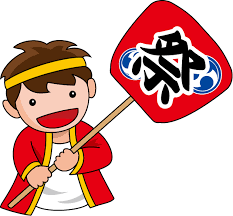 11時15分　和太鼓　仁（ボランティア）11時45分　よさこい「咲恋う組」（ボランティア）　　12時15分　昼食　カラオケ大会13時15分　自由時間　　14時30分　抽選会15時30分　閉会式・募集人数　：　5名～10名程度・ボランティア内容：　施設ご利用者様（障がい者の方、高齢者の方）の付き添い露店のお手伝い等当日10時までにご来苑ください。詳細につきましては、後日担当者よりご連絡させていただきます。動きやすい服装でお願いします。・ご不明な点がございましたら、（0776-41-3121）西田・藤田・天谷までご連絡下さい。何卒よろしくお願い申し上げます。足羽利生苑ボランティア係　　西田・藤田　